ПОСТАНОВЛЕНИЕ ШУÖМО внесении изменений в постановление администрации муниципального района «Печора» от 27 марта 2019 года  № 323  1. Внести в постановление муниципального района «Печора» от 27 марта 2019 года  № 323  «Об утверждении реестра мест (площадок) накопления твердых коммунальных отходов на территории муниципального образования муниципального района «Печора»  следующие изменения:1.1. В приложении к постановлению добавить: позицию № 225;1.1.1. В графу 2 позиции 225 добавить данные о нахождении мест (площадок) накопления ТКО «Республика Коми, г. Печора, ул. М. Булгаковой, д. 2 И»;1.1.2. В графу 3 позиции 225 добавить данные о технических характеристиках мест (площадок) накопления ТКО «покрытие ж/б плиты количество контейнеров-1 объем 0,7 куб.м.»;1.1.3. В графу 4 позиции 225 добавить данные о собственниках мест (площадок) накопления ТКО «ИП Демченко Александр Федорович ОГРН 304110531700062»;1.1.4. В графу 4 позиции 225 добавить данные об источниках образования ТКО «Магазин «Крепеж» ул. М. Булгаковой, д. 2 И».1.2. В приложении к постановлению добавить: позицию № 226;1.1.1. В графу 2 позиции 226 добавить данные о нахождении мест (площадок) накопления ТКО «Республика Коми, г. Печора, ул. Куратова д.3»;1.1.2. В графу 3 позиции 226 добавить данные о технических характеристиках мест (площадок) накопления ТКО «покрытие ж/б плиты количество контейнеров-1 объем 0,7 куб.м.»;1.1.3. В графу 4 позиции 226 добавить данные о собственниках мест (площадок) накопления ТКО «ИП Демченко Александр Федорович ОГРН 304110531700062»;1.1.4. В графу 4 позиции 226 добавить данные об источниках образования ТКО «Магазин «Крепеж» ул. Куратова д.3».2. Настоящее постановление вступает в силу со дня его подписания и подлежит размещению на официальном сайте муниципального образования муниципального района «Печора».И.о. главы муниципального района -                                                                руководителя администрации                                                                  С.П. КислицынАДМИНИСТРАЦИЯ МУНИЦИПАЛЬНОГО РАЙОНА  «ПЕЧОРА»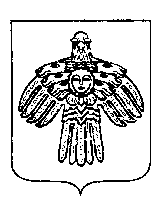 «ПЕЧОРА» МУНИЦИПАЛЬНÖЙ РАЙОНСА АДМИНИСТРАЦИЯ« 21 »   июня 2019 г. г. Печора  Республика Коми  №   664